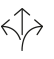 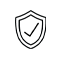 Ferrure pour 2 à 10 volets repliables en accordéon en bois et métal jusqu’à 30 kg par volet et 180 kg par installation, avec rail de roulement visible et rail de guidage invisible. Design Mixslide, guidage par le dessous.Produit phares	Flexibilité	Solution pour toute construction avec des vantaux jusqu’à1,2 m² et 30 kg, nombre pair/impair de vantaux et une largeur d’installation jusqu’à 12 m maximumSécurité	Matériaux résistants à la corrosion pour une utilisation sans hésitation même en bord de merConsignes techniques	Poids max. du volet	30 kgÉpaisseur du volet	28–36 mmLargeur max. du volet	600 mmHauteur max. du volet	3200 mmSurface d`attaque max. par volet	1.2 m²Largeur max. du volet	2 x 6000 mmSurface max. d`ombrage	2 x 19.2 m2Réglage en hauteur	+/- 5 mmPlage de température	-20 °C à +80 °CSuggestion d`utilisation  Utilisation légère / Accès privé	OuiUtilisation moyenne / Accès semi-public	OuiUtilisation élevée / Accès public	Oui Intérieur du pays à plus de 20 km des côtes	Oui Zone côtière à moins de 20 km des côtes	OuiTests réalisés	Fermetures extérieures et jalousies extérieures – Exigences de performance y compris la sécurité selon DIN EN 13659Durée de la fonctionnalité : catégorie 3* (catégorie la plus élevée = 20 000 cycles)Résistance au vent classe 6 (classe la plus élevée)la durée de la fonctionnalité : a été testée avec 40 000 cyclesEssai de corrosion en atmosphère artificielle – Essai au brouillard salin ISO 92271000 h d’essai au brouillard salinGarantie	Hawa garantit le bon fonctionnement des produits livrés par ses soins et la durabilité de tous les composants, à l’exception des pièces d’usure, pour une période de 2 ans à compter du transfert du risque.Version du produit	Hawa Frontfold 30 MS uo composé d'un rail de roulement (aluminium anodisé, minx. 20 μm, épaisseur de la paroi en aluminium 2,8 mm), suspension (EN AW 6060 T66 /6063 T66, épaisseur de couche anodisée min. 20 μm, vis et boulons en acier inoxydable A4), guidage (EN AW 6060 T66 /6063 T66, épaisseur de couche anodisée min. 20 μm, vis et boulons en acier inoxydable A4), paumelle plate (acier inoxydable A4), rail de guidage ouvert par le dessous (aluminium anodisé, min. 20 μm).En option :(	) Loqueteau à ressort, ouverture vers l’extérieur ou l'intérieur, aluminium anodisé.Interfaces	Volet pliant*Volet en bois, métal ou métal léger, max. 30 kgÉpaisseur du volet 28 – 36 mmLargeur max. du volet 600 mmHauteur max. du volet 3200 mmFerrures à visser en applique ou à riveterLa classe de résistance au vent des volets est de la responsabilité du fabricantMontage des railsMontage muralMontage au plafondMontage du guidageMontage muralMontage au solFixation de sécurité du volet coulissant ouvertEn cas de nombre impair de volets coulissants, la fixation de sécurité du dernier volet ouvert doit être réalisée sur placeMontageVis de montageRivets de montageHawa Sliding Solutions AG recommande généralement l’utilisation de vis et rivets de montage en acier inoxydable. D’une qualité A2 au minimum, pour une utilisation dans les zones côtières A4.